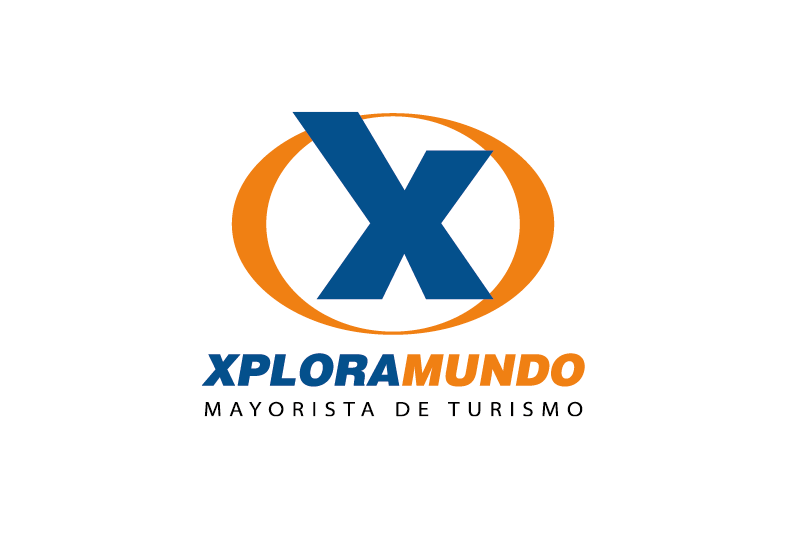 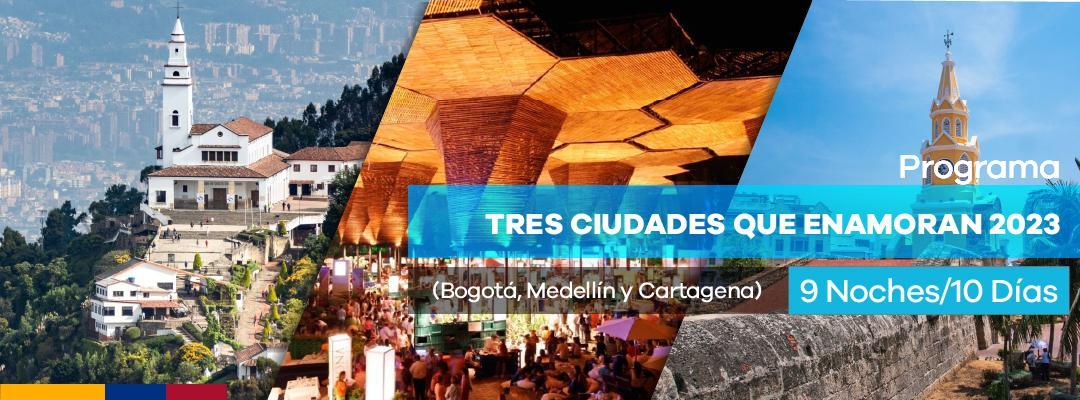 DÍA 1 - ORIGEN / BOGOTÁ: Recepción y traslado del aeropuerto Internacional El Dorado al hotel elegido. Alojamiento.Notas: Para los traslados de salida el horario nocturno aplica para los vuelos entre las 23:00 y las 09:00 horas, y de llegada aplica para vuelos entre las 21:00 y 06:30 horas. Las tarifas están contempladas para traslados diurnos, de ser nocturnos se aplica un suplemento.DÍA 2 - BOGOTÁ (Visita a la ciudad con Monserrate): Desayuno en el hotel. A continuación, uno de nuestros representantes lo recogerá en su hotel para salir al centro histórico de Bogotá, donde se inicia un recorrido peatonal por la Plaza de Bolívar y las calles cercanas, donde se ven edificios como el Capitolio Nacional, centro de la vida legislativa del país; La Casa de los Comuneros; la Casa de Nariño, sede de la Presidencia de la República; y visita panorámica de la Iglesia Museo de Santa Clara. Entrará al Museo del Oro, donde hay unas 34.000 piezas de orfebrería de diversas culturas prehispánicas. La ruta sigue de los 2.600 metros sobre el nivel del mar de la ciudad hasta los 3.152 metros, allí está el santuario donde se venera la imagen del Señor Caído de Monserrate. Desde allí se aprecia la mejor panorámica de Bogotá. Regreso al hotel y alojamiento.Notas:El Museo del Oro está cerrado todos lunes, por lo cual se visita el Museo Botero y el Museo Casa de la Moneda.Los domingos el tour con ascenso a Monserrate opera sujeto a disponibilidad y bajo solicitud.Duración: 5 horas aproximadamente.Operación: El servicio regular opera de lunes a sábados sobre las 09:00 horas, para el servicio privado se puede programar a las 09:00 o 14:00 horas.DÍA 3 - BOGOTÁ (Visita a la Catedral de Sal de Zipaquirá): Desayuno en el hotel.  A la hora acordada uno de nuestros representantes lo contactará en su hotel para iniciar un recorrido por la sabana de Bogotá hasta llegar a Zipaquirá, cuyo nombre significa ‘ciudad de nuestro Padre’ en lengua chibcha. En épocas precolombinas, en esta región se explotaban manantiales salinos para producir ‘panes de sal’, moneda fuerte con la que comerciaban los muiscas. Con el tiempo, la tecnología cambió y se empezaron a abrir socavones para extraer mayores cantidades de sal. En esas antiguas galerías subterráneas se erige la Catedral de Sal de Zipaquirá, 180 metros bajo la superficie. Allí hay una pequeña capilla de los mineros en homenaje a la Virgen, Nuestra Señora del Rosario de Guasá (esta palabra quiere decir ‘mina’ en chibcha). Al final de la visita regreso a Bogotá, al hotel y alojamiento.Notas: La visita a la Catedral de sal no es recomendable para pasajeros que tengan alguna condición de claustrofobia o que tengan problemas de movilidad.Duración: 5 horas aproximadamente.Operación: El servicio regular opera de lunes a domingo entre las 08:00 y 09:00 horas aproximadamente, para el servicio privado se puede programar a las 09:00 o 14:00 horas. DÍA 4 - BOGOTÁ / MEDELLÍN: Desayuno en el hotel. Traslado al aeropuerto para tomar el vuelo de salida, con destino a la Ciudad de Medellín (Boleto aéreo no incluido). Llegada, recepción y traslado del aeropuerto al hotel elegido. Alojamiento.Notas: Para los traslados de salida el horario nocturno aplica para los vuelos entre las 23:00 y las 09:00 horas y de llegada aplica para vuelos entre las 21:00 y 06:30 horas. Las tarifas están contempladas para traslados diurnos, de ser nocturnos se aplica un suplemento.DÍA 5 - MEDELLÍN (Visita de la ciudad): Desayuno en el hotel. A la hora indicada , uno de nuestros  representantes lo contactará en su hotel para comenzar un recorrido panorámico en el que apreciará algunos lugares turísticos de Medellín, como el barrio poblado centro financiero, hotelero y comercial, Cerro Nutibara en cuya cima se encuentra una réplica de un típico pueblo antioqueño, Jardín Botánico, Parque Explora, Parque de los Deseos, Parque de los Pies Descalzos, Catedral Metropolitana y la Plaza Botero donde se encuentran 23 esculturas en bronce al aire libre del maestro colombiano Fernando Botero. Además, disfrutaremos de un recorrido en el sistema masivo de transporte público metro de Medellín. Al final regreso al hotel, resto del día libre y alojamiento.Incluye: Transporte, guía, visita al pueblito paisa, recorrido por la plaza Botero, metro y metrocable. Duración: 5 horas aproximadamente.Operación: El tour regular opera todos los lunes, miércoles y viernes.DÍA 6 - MEDELLÍN (Tour Embalses del Peñol y Guatapé): Desayuno en el hotel.  En la mañana uno de nuestros representantes lo contactará en su hotel para comenzar un recorrido hacia el oriente del departamento. La ruta pasa por poblaciones como Marinilla, donde encontramos construcciones coloniales y una ferviente tradición religiosa; y por el Nuevo Peñol, un municipio que reemplazó al antiguo Peñol que fue inundado para construir el embalse Peñol – Guatapé, a finales de la década de 1970. Conoceremos la Piedra del Peñol, una roca de 220 metros de altura, visitaremos el municipio de Guatapé, donde se destacan zócalos y fachadas del siglo XX en las casas, además del malecón del embalse. Regreso a Medellín y Alojamiento.Incluye: transporte, guía y almuerzo típico. Duración: 8 horas aproximadamente.Operación: el servicio regular opera martes, jueves y sábado. Notas: Los visitantes pueden ascender a la Piedra pagando el ascenso como opcional en destino, desde la cima de la piedra se podrá apreciar la vista de los embalses y algunas poblaciones de la región.DÍA 7 - MEDELLÍN / CARTAGENA: Desayuno en el hotel. Traslado al aeropuerto para tomar el vuelo de salida, con destino a la Ciudad de Cartagena (Boleto aéreo no incluido). Llegada, recepción y traslado del aeropuerto al hotel elegido en Cartagena. Alojamiento.Notas: Para los traslados de salida el horario nocturno aplica para los vuelos entre las 23:00 y las 09:00 horas, y de llegada aplica para vuelos entre las 21:00 y 06:30 horas. Las tarifas están contempladas para traslados diurnos, de ser nocturnos se aplica un suplemento.DÍA 8 - CARTAGENA (Visita a la Ciudad con Castillo de San Felipe): Desayuno en el hotel. A la hora acordada, me encuentro con uno de nuestros representantes en el hotel donde se aloja para comenzar un recorrido panorámico por Cartagena de Indias. Durante el circuito pasará por el área moderna de Bocagrande y el barrio de Manga, donde se ven casonas antiguas de inicios del siglo XX. Luego se visitará el Castillo de San Felipe de Barajas, con el que los españoles buscaban defenderse de los ataques ingleses en el siglo XVII. Continuamos con una breve caminata por el centro histórico de esta hermosa ciudad visitando la iglesia San Pedro Claver, lugar donde se encuentran los restos del Santo que lleva su mismo nombre, se finaliza el recorrido visitando el Museo de la Esmeralda. El recorrido terminará en su hotel, resto del día libre y alojamiento.Incluye: Entradas al Castillo San Felipe y Museo de la Esmeralda.Duración: 4 horas aproximadamente.Operación: el recorrido inicia de lunes a viernes entre las 14:00 y 14:30 horas. Sábado, Domingo y festivo entre las 09:00 y 09:30 horas.DÍA 9 - CARTAGENA (Día de Playa): Desayuno. Transporte en lancha rápida con destino a la isla incluida, allí podrá disfrutar de playas coralinas y variedad de fauna del arrecife, ideal para descansar o tomar alguna actividad opcional como buceo, snorkel, caminatas, entre otras. Almuerzo y regreso al muelle.San Pedro de Majagua: Incluye impuesto de muelle. No se incluyen traslados hotel / muelle / hotel.Isla del Encanto: Ofrece como cortesía el traslado al muelle únicamente para hoteles de la zona: Bocagrande, Centro histórico y Zona Norte. El retorno al hotel será por cuenta de los pasajeros. No incluye impuesto de muelle, valor aproximado 10 USD por persona.DÍA 10 - CARTAGENA / CIUDAD DE ORIGEN: Desayuno. Último día de viaje antes de regresar a casa asegúrate de llevar los mejores recuerdos. A la hora indicada traslado desde el hotel al aeropuerto de Cartagena para tomar vuelo a tu ciudad de origen.Notas: Para los traslados de salida el horario Nocturno genera suplemento, aplica para vuelos entre 23:00 y las 09:00 horas. Para los traslados de llegada el horario nocturno aplica para vuelos entre 21:00 y las 06:30 horas.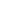 BOGOTÁ:Traslados aeropuerto – hotel - aeropuerto en servicio regular.Alojamiento por 3 noches con desayuno.Visita de la Ciudad con Monserrate en servicio regular.Visita a la Catedral de sal de Zipaquirá en servicio regular.MEDELLÍN:Traslados aeropuerto – Hotel – aeropuerto en servicio regular.Alojamiento por 3 noches con desayuno.Visita de la Ciudad con metro y metrocable en servicio regular.Excursión a la Piedra del Peñol y Guatapé con almuerzo típico incluido en servicio regular.CARTAGENA DE INDIAS:Traslados aeropuerto – hotel - aeropuerto en servicio regular.Alojamiento por 3 noches con desayuno.Visita de la Ciudad con Castillo de San Felipe en servicio regular.Visita a la isla del encanto o a San pedro de Majagua de acuerdo con la categoría de paquete seleccionado.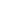 Código del programa: 016.Precios en dólares americanos USD por persona.Vigencia del programa: 15 de enero al 15 de diciembre de 2023.Excepto:Semana santa: 01 al 09 abril 2023.Semana de Receso: 06 al 16 octubre 2023.Ferias y eventos (Sujeto a cambios).Medellín:Colombiatex: 23/01/2023 - 26/01/2023.La Solar: 10/02/2023 - 12/02/2023.ExpoFitness: 17/02/2023 - 19/02/2023.Asoreuma: 1/03/2023 - 5/03/2023.Concierto Miguel Mateos - Andrés Cepeda: 3/03/2023 - 5/03/2023.Concierto Alejandro Fernández: 17/03/2023 - 19/03/2023.WCSJ: 23/03/2023 - 27/03/2023.Concierto Alejandro Sanz: 14/04/2023 - 15/04/2023.Concierto Reik: 21/04/2023 - 22/04/2023.Carrera Corre mi Tierra: 22/04/2023 - 23/04/2023.Feria de las 2 Ruedas / Concierto Kany García: 3/05/2023 - 7/04/2023.Concierto Jesús Adrián Romero: 18/05/2023 - 19/05/2023.Bizcann Expo: 20/05/2023 - 21/05/2023.Concierto Fonseca: 24/05/2023 - 26/05/2023.Expo Belleza: 21/06/2023 - 24/06/2023.F – AIR: 12/07/2023 - 16/07/2023.Colombiamoda: 24/07/2023 - 28/04/2023.Feria de flores: 28/07/2023 - 8/08/2023.Media Maratón: 2/09/2023 - 3/09/2023.Expo Arofuturo: 6/09/2023 - 8/09/2023.Fiesta del Libro: 8/09/2023 - 17/09/2023.Concierto RBD: 2/11/2023 - 7/11/2023.FISE: 16/11/2023 - 18/11/2023.Agrilink: 29/11/2023 - 30/11/2023.Cartagena:Hotel Sofitel Santa Clara: 05 al 13 noviembre 2023.Santa Catalina: 19 junio al 20 agosto 2023.Aplica suplemento para servicios de traslados llegando o saliendo en horarios nocturnos.Las tarifas aplican para mínimo 2 pasajeros viajando juntos.Tarifas sujetas a disponibilidad y cambios.No incluye impuestos no mencionados anteriormente y/o que ingresen a regir por ley del Gobierno de Colombia a partir del 01 enero 2023.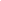 En Cartagena: En el tour de playa para la categoría Luxury se hará en la isla de San Pedro de Majagua (islas del Rosario), para las demás categorías se visitará Isla del encanto (Barú) en la pasadía se incluye almuerzo típico.Las habitaciones dobles (DBL) con 2 camas twin podrán tener suplemento de tarifa de acuerdo con la configuración y disponibilidad de cada hotel.Los programas están cotizados en servicios Regulares excepto la categoría Luxury que incluye servicios privados para traslados y visita de la ciudad, para los programas en las demás categorías de hoteles se incluyen servicios regulares, se recomienda adicionar el suplemento de servicios privados para hacer más tranquilo y cómodo el viaje de los pasajeros.La excursión de San Pedro de Majagua o Isla del encanto siempre se opera en lancha servicio regular (compartida) aun cuando la categoría de hotel sea Luxury, si los pasajeros desean un servicio de lancha privada se puede alquilar una embarcación. Consultar valores*.Puede tomar el valor de noches adicionales tanto en Bogotá, Medellín y Cartagena de los programas de “A la carta“ de este manual según la temporada y hotel específico que desee reservar.ACT: 30/03/2023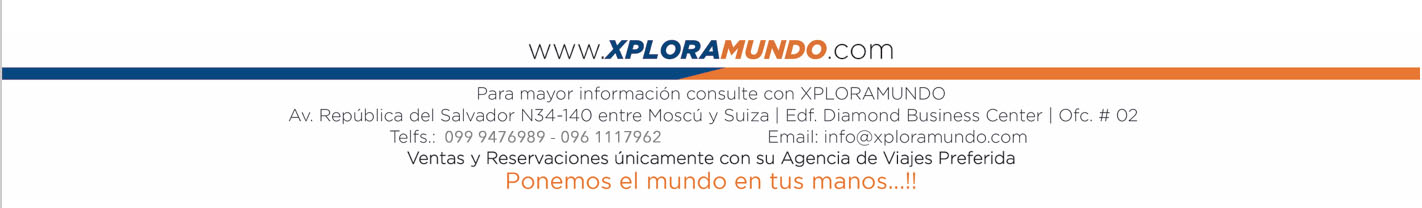 TARIFAS POR PERSONA EN USD (Mínimo 2 pasajeros viajando juntos) SERVICIOS PRIVADOSTARIFAS POR PERSONA EN USD (Mínimo 2 pasajeros viajando juntos) SERVICIOS PRIVADOSTARIFAS POR PERSONA EN USD (Mínimo 2 pasajeros viajando juntos) SERVICIOS PRIVADOSTARIFAS POR PERSONA EN USD (Mínimo 2 pasajeros viajando juntos) SERVICIOS PRIVADOSTARIFAS POR PERSONA EN USD (Mínimo 2 pasajeros viajando juntos) SERVICIOS PRIVADOSTARIFAS POR PERSONA EN USD (Mínimo 2 pasajeros viajando juntos) SERVICIOS PRIVADOSTARIFAS POR PERSONA EN USD (Mínimo 2 pasajeros viajando juntos) SERVICIOS PRIVADOSTARIFAS POR PERSONA EN USD (Mínimo 2 pasajeros viajando juntos) SERVICIOS PRIVADOSCAT.BOGOTÁMEDELLÍNCARTAGENA DE INDIASSGLDBLTPLCHDLUXURYSofitel Victoria Regia - Classic (Double).Grand Hyatt Bogotá – King / Double Room.93 Luxury Suites - Emerald Suite (Double).Hotel Similar.Marriot Medellín - Deluxe (Double or Twin).El Cielo Hotel - Standard (Double).Hotel Similar.Bastión Luxury Hotel - Bastión (King or Twin).Charleston Santa Teresa - Superior (Twin).Hotel Similar.286818041564824TARIFAS POR PERSONA EN USD (Mínimo 2 pasajeros viajando juntos) SERVICIOS REGULARTARIFAS POR PERSONA EN USD (Mínimo 2 pasajeros viajando juntos) SERVICIOS REGULARTARIFAS POR PERSONA EN USD (Mínimo 2 pasajeros viajando juntos) SERVICIOS REGULARTARIFAS POR PERSONA EN USD (Mínimo 2 pasajeros viajando juntos) SERVICIOS REGULARTARIFAS POR PERSONA EN USD (Mínimo 2 pasajeros viajando juntos) SERVICIOS REGULARTARIFAS POR PERSONA EN USD (Mínimo 2 pasajeros viajando juntos) SERVICIOS REGULARTARIFAS POR PERSONA EN USD (Mínimo 2 pasajeros viajando juntos) SERVICIOS REGULARTARIFAS POR PERSONA EN USD (Mínimo 2 pasajeros viajando juntos) SERVICIOS REGULARCAT.BOGOTÁMEDELLÍNCARTAGENA DE INDIASSGLDBLTPLCHD5* CON ENCANTOB.O.G Hotel - Superior (Double or Twin).AC Bogotá BY Marriott – Deluxe (Double or Twin).Estelar Parque de la 93 - Standard (Double or Twin).Hotel Similar.York - Superior (Double or Twin).Park 10 - Luxury Premium (Double or Twin).Hotel Similar.Ananda Hotel Boutique - Superior (Double).Hotel Nácar Curio Collection - Splendid (Double o Twin).Hotel Similar.2140141612687325*The Artisan DC Hotel - Capital (Double).Bioxury hotel - Superior (Double or Twin).Casa Dann Carlton - Superior (Double or Twin).Hotel Similar.York - Superior (Double or Twin).Park 10 - Luxury Premium (Double or Twin).Hotel Similar.Américas Torre del Mar - Superior (Double or Twin).Hilton Cartagena - Torre Principal (Double or Twin).Hyatt Regency Cartagena - King (Double or Twin).Hotel Similar.173011469865544*Morrison 84 - Superior (Double or Twin).Cosmos 100 - Superior (Double or Twin).Best Western Plus 93 - Superior (Double or Twin).Hotel Similar.Diez Hotel - Superior (Double or Twin).Four Point By Sheraton - Classic (Twin).Estelar Milla de Oro - Standard (Double).Hotel Similar.Américas Casa de Playa - Superior (Double or Twin).Capilla del Mar - Superior con balcón (Double or Twin).Caribe by Faranda Grand - Superior (Double or Twin).Hotel Similar.14589468705224* RECOMENDADOBH La Quinta - Standard (Double or Twin).Radisson Bogotá Metrotel - Premium (Double or Twin).Dann Carlton 103 - Standard (Double or Twin).Hotel Similar.GHL Portón Medellín - Classic (Double or Twin).Poblado Plaza - Superior (Double or Twin).BH Poblado - Standard (Double or Twin).Hotel Similar.Dann Cartagena - Standard (Double or Twin).Almirante - Standard (Double or Twin).Holiday Inn Express Bocagrande - Standard (Double or Twin).Hotel Similar.12628507945783*BH Parque de la 93 - Standard (Double or Twin).Bogotá Plaza - Ejecutiva (Double or Twin).Hotel Similar.Poblado Alejandría - Standard (Double or Twin).Café Hotel - Superior (Double or Twin).Hotel Vivre - Standard (Double or Twin).Hotel Similar.Atlantic Lux - Standard (Double or Twin).Gio Cartagena - Standard (Double or Twin).Bahía Cartagena - Estándar (Double or Twin).Hotel Similar.1046774750598***La acomodación triple está sujeta a disponibilidad, debido a que no todos los hoteles la manejan******La acomodación triple está sujeta a disponibilidad, debido a que no todos los hoteles la manejan******La acomodación triple está sujeta a disponibilidad, debido a que no todos los hoteles la manejan******La acomodación triple está sujeta a disponibilidad, debido a que no todos los hoteles la manejan******La acomodación triple está sujeta a disponibilidad, debido a que no todos los hoteles la manejan******La acomodación triple está sujeta a disponibilidad, debido a que no todos los hoteles la manejan******La acomodación triple está sujeta a disponibilidad, debido a que no todos los hoteles la manejan******La acomodación triple está sujeta a disponibilidad, debido a que no todos los hoteles la manejan******Los hoteles están clasificados de acuerdo a su categoría y similitud de precios******Los hoteles están clasificados de acuerdo a su categoría y similitud de precios******Los hoteles están clasificados de acuerdo a su categoría y similitud de precios******Los hoteles están clasificados de acuerdo a su categoría y similitud de precios******Los hoteles están clasificados de acuerdo a su categoría y similitud de precios******Los hoteles están clasificados de acuerdo a su categoría y similitud de precios******Los hoteles están clasificados de acuerdo a su categoría y similitud de precios******Los hoteles están clasificados de acuerdo a su categoría y similitud de precios******Los hoteles mencionados se encuentran sujetos a disponibilidad al momento de la reserva, en caso de no estar habilitado se verifican hoteles similares y su respectiva tarifa******Los hoteles mencionados se encuentran sujetos a disponibilidad al momento de la reserva, en caso de no estar habilitado se verifican hoteles similares y su respectiva tarifa******Los hoteles mencionados se encuentran sujetos a disponibilidad al momento de la reserva, en caso de no estar habilitado se verifican hoteles similares y su respectiva tarifa******Los hoteles mencionados se encuentran sujetos a disponibilidad al momento de la reserva, en caso de no estar habilitado se verifican hoteles similares y su respectiva tarifa******Los hoteles mencionados se encuentran sujetos a disponibilidad al momento de la reserva, en caso de no estar habilitado se verifican hoteles similares y su respectiva tarifa******Los hoteles mencionados se encuentran sujetos a disponibilidad al momento de la reserva, en caso de no estar habilitado se verifican hoteles similares y su respectiva tarifa******Los hoteles mencionados se encuentran sujetos a disponibilidad al momento de la reserva, en caso de no estar habilitado se verifican hoteles similares y su respectiva tarifa******Los hoteles mencionados se encuentran sujetos a disponibilidad al momento de la reserva, en caso de no estar habilitado se verifican hoteles similares y su respectiva tarifa***Sugerimos adicionar a los programas los siguientes suplementos para que los pasajeros tengan un viaje más cómodo y tranquilo.SUPLEMENTOS POR PERSONAUSDSugerimos adicionar a los programas los siguientes suplementos para que los pasajeros tengan un viaje más cómodo y tranquilo.Para pasajero viajando solo en servicios regulares311Sugerimos adicionar a los programas los siguientes suplementos para que los pasajeros tengan un viaje más cómodo y tranquilo.Para pasajero viajando solo en servicios privados666Sugerimos adicionar a los programas los siguientes suplementos para que los pasajeros tengan un viaje más cómodo y tranquilo.De 2 pasajeros en adelante en Servicios Privados199